Links NotesDef : ________________________________________________________________________________________________________________________________________________________Guiding Components________________________________________________________________________________________________________________________________________________________________________________________________________________________________________________________________________________________________Example Questions.Characteristics of the link between the handle and the punch of a hole punch. (A rivet is used)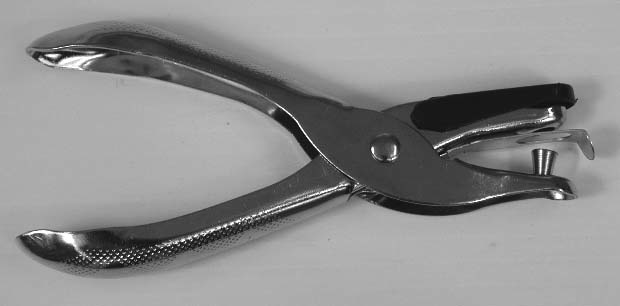       Punch      Handle
The characteristics of the link between the handle and the punch are:The shelf and side panel. (The shelf is glued into the side panel).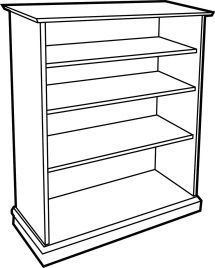 Light bulb and socket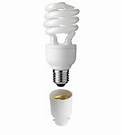 Clothes pin prongs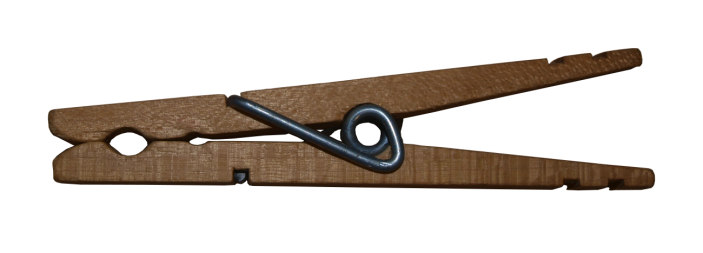 DirectIndirect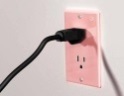 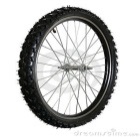 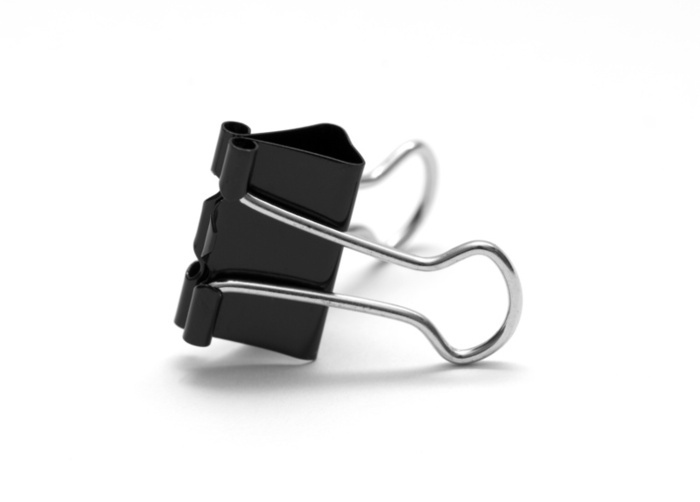 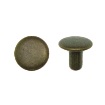 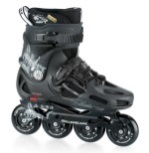 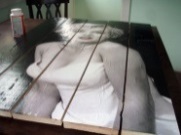 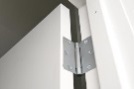 RigidFlexible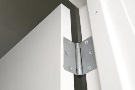 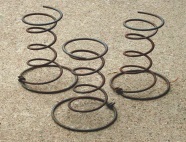 RemovableNon-removable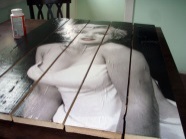 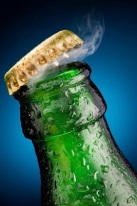 CompletePartial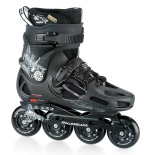 TranslationalRotationalHelical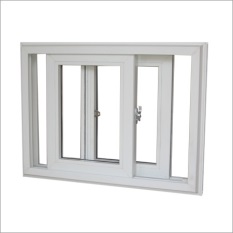 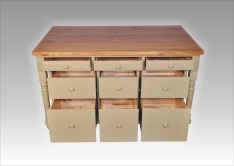 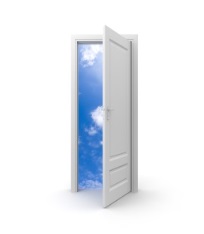 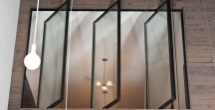 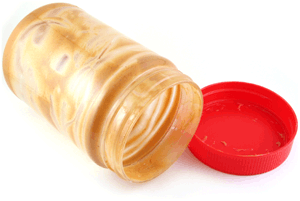 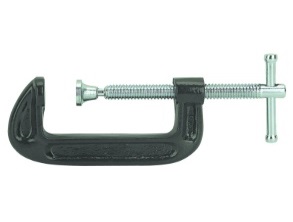 